.Intro 32 countSection 1 - PRISSY WALK R-L, RUN, VAUDEVILLE L-RSection 2 - DIAMOND ¼ R, FORWARD MAMBO, BACK MAMBORestart here with change stepSection 3 - VOLTA FULL TURN L, VOLTA FULL TURN RSection 4 - CROSS SAMBA L-R, CROSS, RECOVER, SIDE, RECOVER, COASTER STEPRestart on wall 1 and 4 after 16 count, change step on count 16 (Touch R next to L)Bambam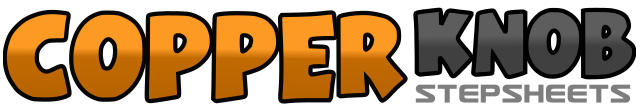 .......Count:32Wall:4Level:Improver.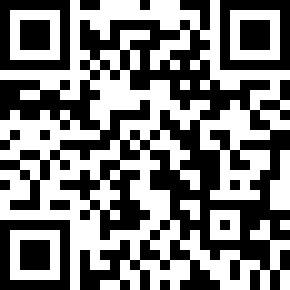 Choreographer:Ryan (INA), Kiki (INA), Yanti SR (INA) & Ranny Kusumawardhani (INA) - March 2022Ryan (INA), Kiki (INA), Yanti SR (INA) & Ranny Kusumawardhani (INA) - March 2022Ryan (INA), Kiki (INA), Yanti SR (INA) & Ranny Kusumawardhani (INA) - March 2022Ryan (INA), Kiki (INA), Yanti SR (INA) & Ranny Kusumawardhani (INA) - March 2022Ryan (INA), Kiki (INA), Yanti SR (INA) & Ranny Kusumawardhani (INA) - March 2022.Music:Bam Bam (feat. Ed Sheeran) - Camila CabelloBam Bam (feat. Ed Sheeran) - Camila CabelloBam Bam (feat. Ed Sheeran) - Camila CabelloBam Bam (feat. Ed Sheeran) - Camila CabelloBam Bam (feat. Ed Sheeran) - Camila Cabello........1-2Step R forward slightly cross (1), step L forward slightly cross (2)3&4step R forward (3), step L forward (&), step R forward (4)5&6&Cross L over R (5), step R to side (&), Touch L heel to L diagonal (6), step L next to R (&)7&8&Cross R over L (7), step L to side (&), Touch R heel to R diagonal (8), step R next to L1&2Cross L over R (1), step R to side (&), turn ⅛ L step L back and hitch R (2)3&4Step R back (3), turn ⅛ L step L to side (&), step R forward (4)5&6Step L forward (5), recover on R (&), step L back (6)7&8Step R back (7), recover on L (&), step R forward (8)1&2&Turn ¼ L step L forward (1), step ball R next to L (&), turn ¼ L step L forward (2), step ball R next to L (&),3&4Turn ¼ L step L forward (3), step ball R next to L (&), Turn ¼ L step L forward (4)5&6&Turn ¼ R step R forward (5), step ball L next to R (&), Turn ¼ R step R forward (6), step ball L next to R (&)7&8Turn ¼ R step R forward (7), step ball L next to R (&), Turn ¼ R step R forward (8)1&2Cross L over R (1), step R to side (&), recover on L (2)3&4Cross R over L (3), step L to side (&), recover on R (4)5&6&Cross L over R (5), recover on R (&), step L to side (6), recover on R (&)7&8Step L back (7), step R next to L (&), step L forward